CITTA’ DI GALATONE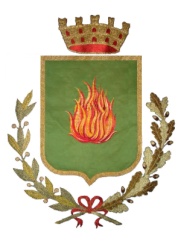 Provincia di Lecce         Ufficio della Commissione di Controllo e GaranziaVia Colonna n. 6/8 Tel./Fax 0833861039www.comune.galatone.le.it   e mail urp@comune.galatone.le.it Cod. Fisc. 82001290756         Part. IVA 02377220757Verbale n. 7/2015									Galatone, lì 13/11/2015Il giorno 13 del mese di novembre dell’anno 2015 alle ore 18.40 presso la biblioteca comunale per impossibilità di riunirsi in una sala del municipio, previa convocazione del Presidente della Commissione (nota Prot. n. 0024299 del 06/11/2015), si sono riuniti i Consiglieri componenti la Commissione di Controllo e Garanzia per discutere il seguente o.d.g.:	eccesso di nichel nella falda acquifera nei pressi della discarica di Castellino.	Componenti della Commissione:Sono altresì presente il Sindaco Livio Nisi,Vice Sindaco Botrugno Claudio e gli Assessori Campa Annamaria e Chirivì Valerio; sono presenti ancora il responsabile dell'Ufficio Ambiente Ing. Luca Migliaccio ed il Signor Michele Caputo.Tutto ciò premesso, il Presidente, non appena si é costituito il numero legale dei componenti la commissione, dichiara aperta la seduta.Il Presidente introduce l'argomento riguardante l'eccesso di nichel presente nella falda acquifera nei pressi della discarica Castellino dando lettura di una missiva a firma dei consiglieri comunali Bove, Dorato e Gatto  datata 6 novembre 2015 (allegato) nella quale si chiede di sapere se il Sindaco "ha partecipato alla riunione svoltasi in Provincia" riguardante l'argomento in oggetto, "Se il Comune di Galatone ha contezza di  quanto deciso nella suddetta riunione"; "se il Comune é in possesso degli atti pubblicati e resi noti da Arpa Puglia"; se il Sindaco come massima autorità sanitaria abbia adottato o intenda adottare determinazioni in merito a tutela della salute dei cittadini. Alle interrogazioni presentate dai consiglieri segue una nota a firma del Sindaco datata 09.11.2015, senza protocollo, indirizzata ai consiglieri, prodotta dall'Assessore Campa e allegata al presente verbale.Si apre un dibattito tra i presenti sul grado di inquinamento nei pozzi di emungimento confinanti con la discarica Castellino nonché sulla presenza di materiale inerte 19.12.12 proveniente da Cavallino; sulla discarica REI e la frequenza con la quale viene smaltito nella discarica materiale contenente amianto che a dire del consigliere Miceli proviene da fuori regione. Alla richiesta del Presidente se vi sia documentazione dell'organo di controllo ufficiale (ARPA) riguardante le analisi effettuate, il Sindaco comunica di aver ricevuto nella giornata odierna un plico contenete le analisi effettuate dall'Agenzia. Il Presidente chiede, a questo punto, che l'Ufficio invii ai commissari, nella giornata di Lunedì, la documentazione ricevuta per essere esaminata; quindi facendo sintesi del pensiero espresso dai commissari richiama la proposta del consigliere Miceli di  incaricare un organismo indipendente per eseguire le analisi  sulla presenza di nichel nei pozzi di emungimento e sul materiale inerte 19.12.12 proveniente da Cavallino,Il sindaco sottolinea che l'Arpa abbia rilevato la presenza di nichel nei pozzi spia di Castellino e l'abbia subito segnalata; che stanno verificando la disponibilità dei privati confinanti se intendono che vengano fatte le analisi nei loro pozzi ed invita la commissione a fare un sopralluogo nelle discariche. Quindi viene aggiornata la seduta alla prossima settimana dopo l'acquisizione della disponibilità dei privati e l'individuazione dell'organismo terzo eventualmente da incaricare ad effettuare le analisi per conto del Comune.Terminata la discussione il Presidente scioglie la riunione Redatto il presente verbale viene sottoscritto dal Presidente e dal Segretario.     Il Segretario	                                                                    Presidente                                                                                                                    Francesco Potenza                                                                     Cosimo Casilli                                                      									        														Casilli Cosimo (Presidente)presenteGeusa Marco (V. Presidente)assenteDe Mitri FrancescoPresente (ore 19.45)Stapane GiorgiopresenteBove Robertopresente